Пояснение к проектам документов, определяющих структуру и содержание КИМ ОГЭ 2022 г. При ознакомлении с проектами документов, определяющих структуру и содержание КИМ ОГЭ 2021 г., следует понимать, что в проекте демонстрационного варианта  представлены конкретные примеры заданий, не исчерпывающие всего многообразия возможных формулировок заданий на каждой позиции варианта экзаменационной работы; задания не отражают всех вопросов содержания, которые будут проверяться с помощью вариантов КИМ в 2021 г. (полный перечень вопросов, которые могут контролироваться на ОГЭ 2021 г., приведен в спецификации КИМ); 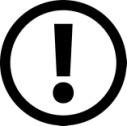 приведены обязательные для ознакомления инструкции по выполнению работы в целом, ее частей и отдельных заданий, записи ответов;  приведены критерии оценивания выполнения заданий; в проекте спецификации КИМ дано описание экзаменационной работы; приведен обобщенный план варианта КИМ, содержаний полный список тем, задания по которым могут быть представлены на каждой позиции экзаменационного варианта. Изменения в КИМ ОГЭ 2022 г. относительно КИМ ОГЭ 2021 г. отсутствуют